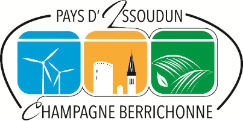 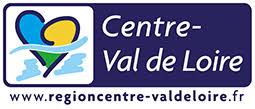 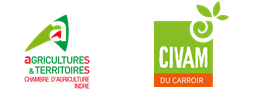 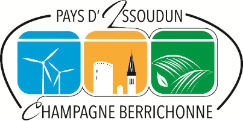 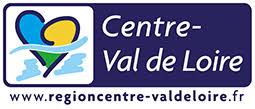 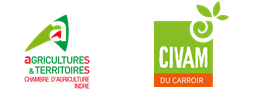 Haies et Arbres en Pays d’IssoudunFiche ProjetA retourner avant le 21 avril 2023 :Au Pays (benjamin.beaucourt@issoudun.fr) Ou à la Chambre d’agriculture (lucie.tallier@indre.chambagri.fr)Cette fiche projet permet :De vérifier l’éligibilité de votre projet Et de définir le niveau d’accompagnement dont vous avez besoin Après réception de cette fiche projet, Lucie Tallier (chambre d’agriculture) prendra contact avec vous en cas de besoin pour vous accompagner dans la définition du projet, le choix des essences, etc.CoordonnéesNom de la collectivité ou exploitation : Adresse : Contact (nom et fonction) : Mme/M. Mail : Téléphone :Vous pensez avoir besoin :D’un accompagnement pour la définition de votre projetD’une aide pour l’organisation d’un chantier de plantation participatifDe conseils pour les techniques de plantation ou d’entretien